Директору МАОУ «СОШ № 153 г. Челябинска» Дерягиной Л.А. Заявка Просим приобрести: 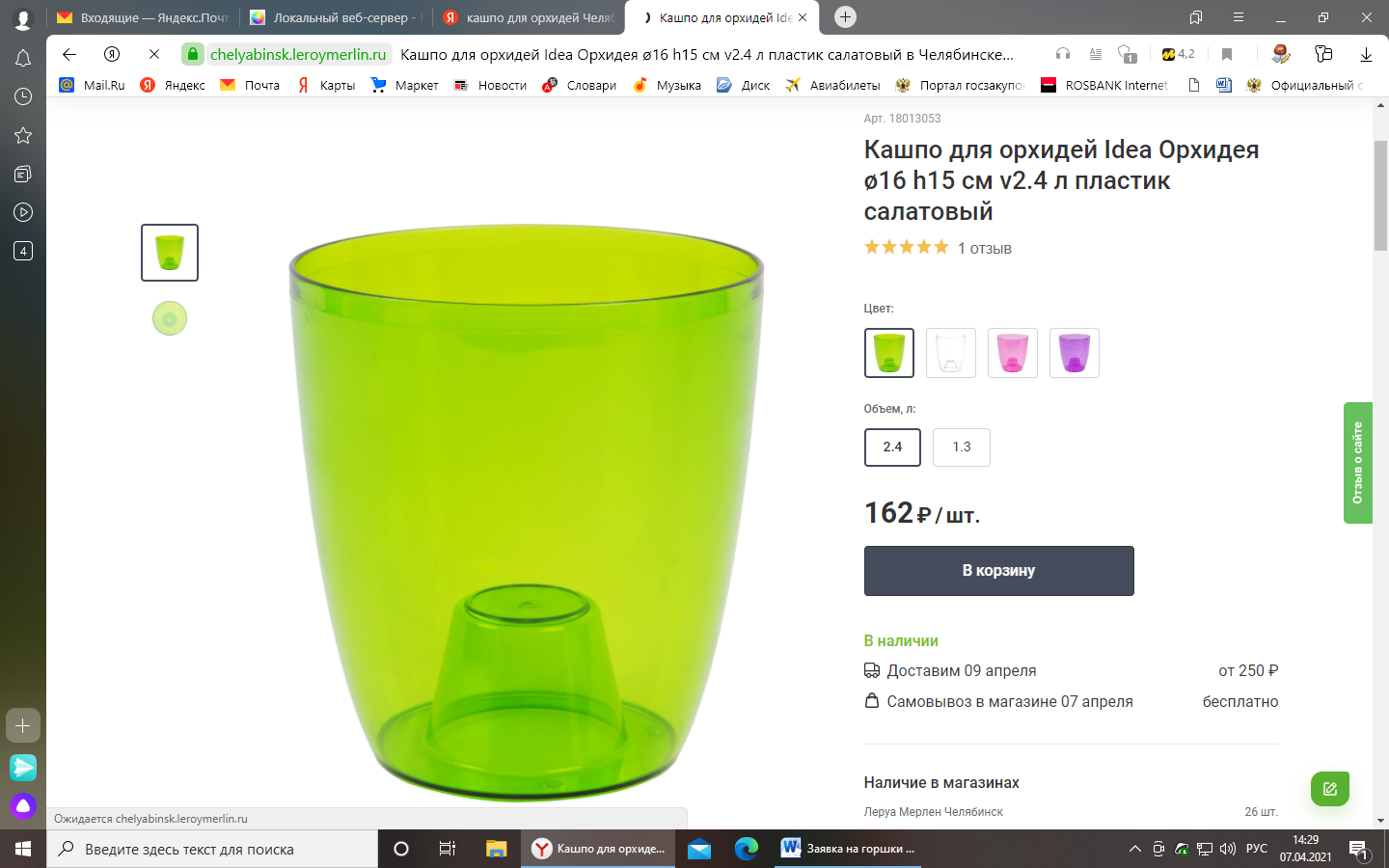 В количестве 14 штук. 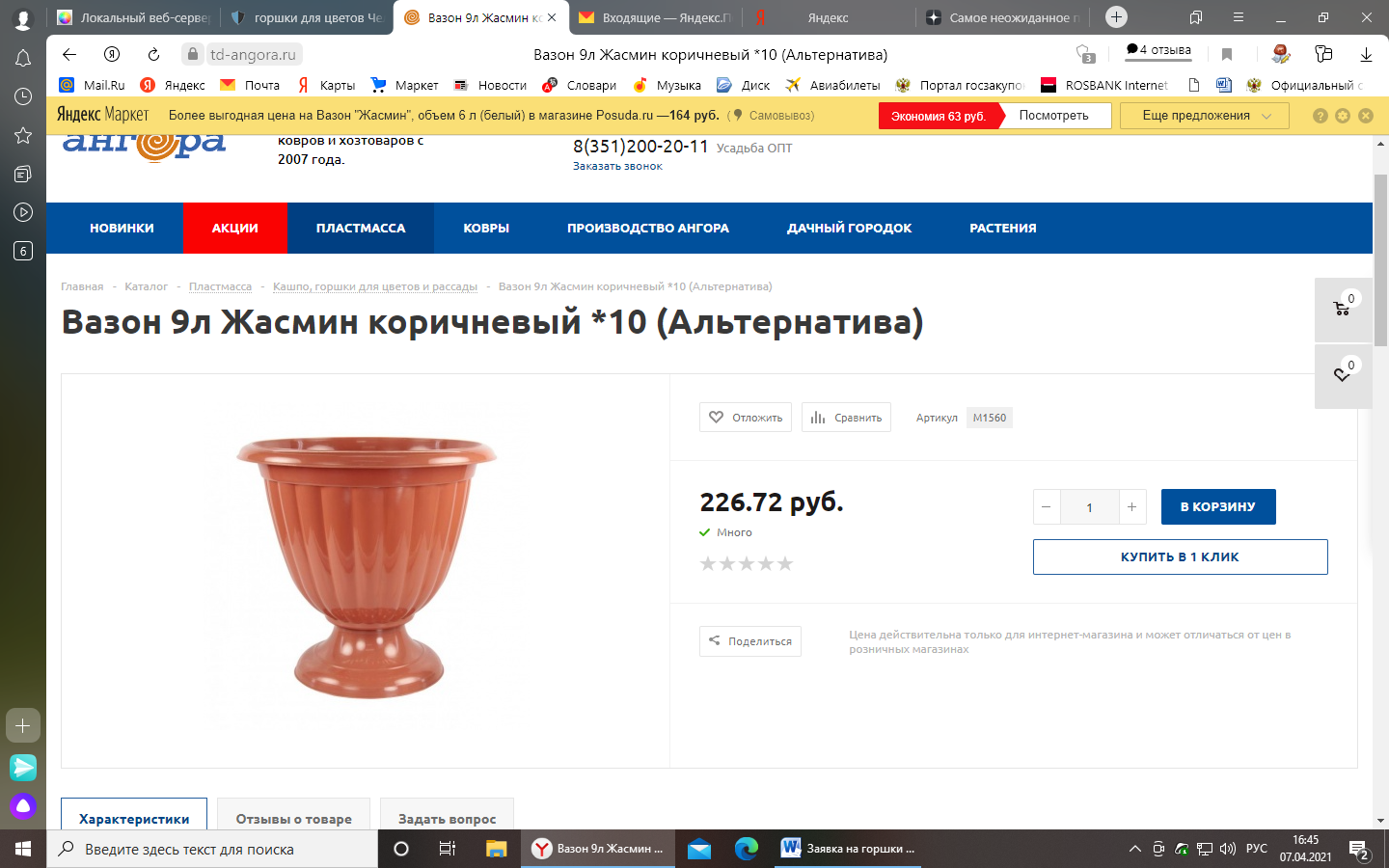 В количестве – 5 штук. 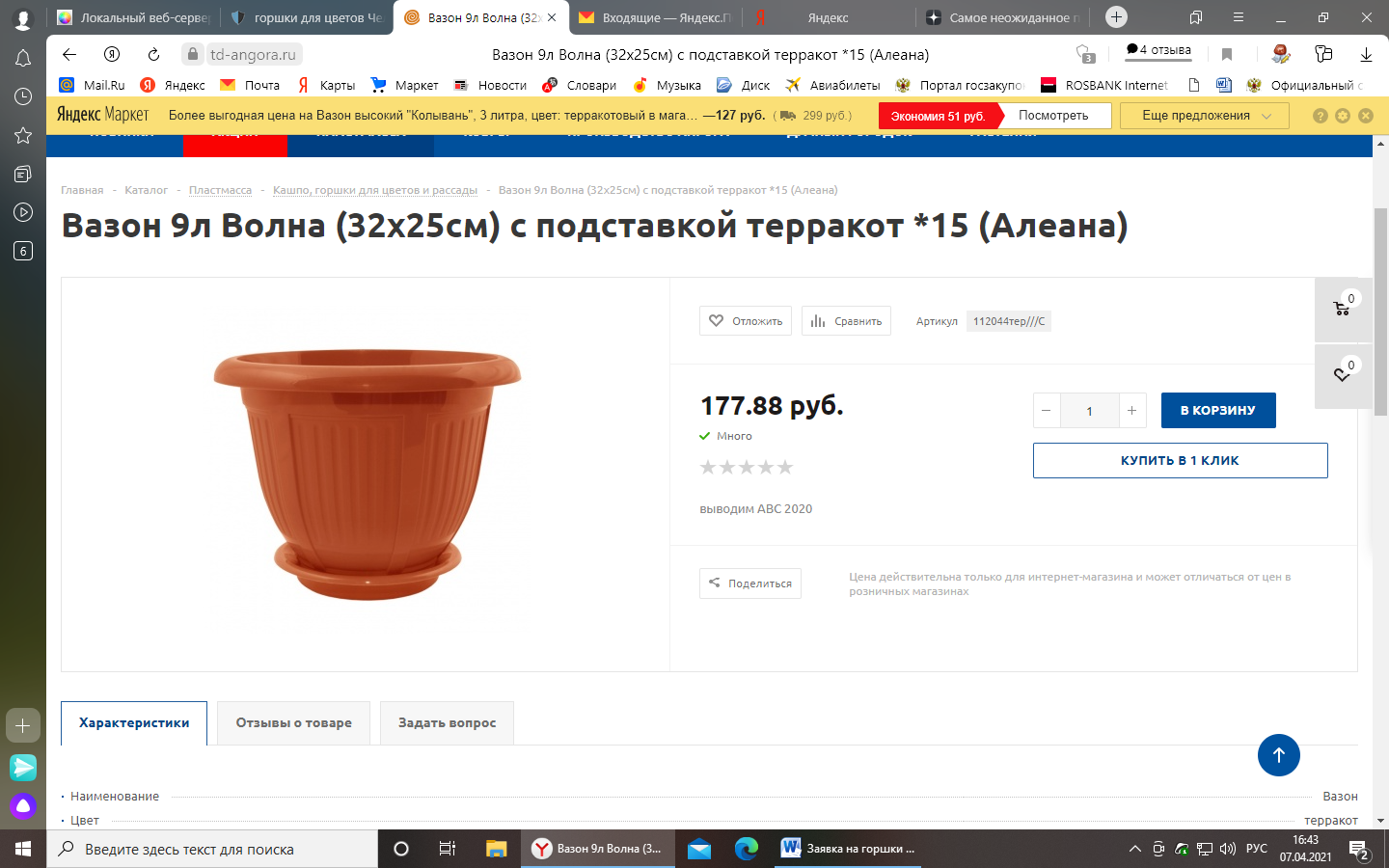 В количестве – 8 штук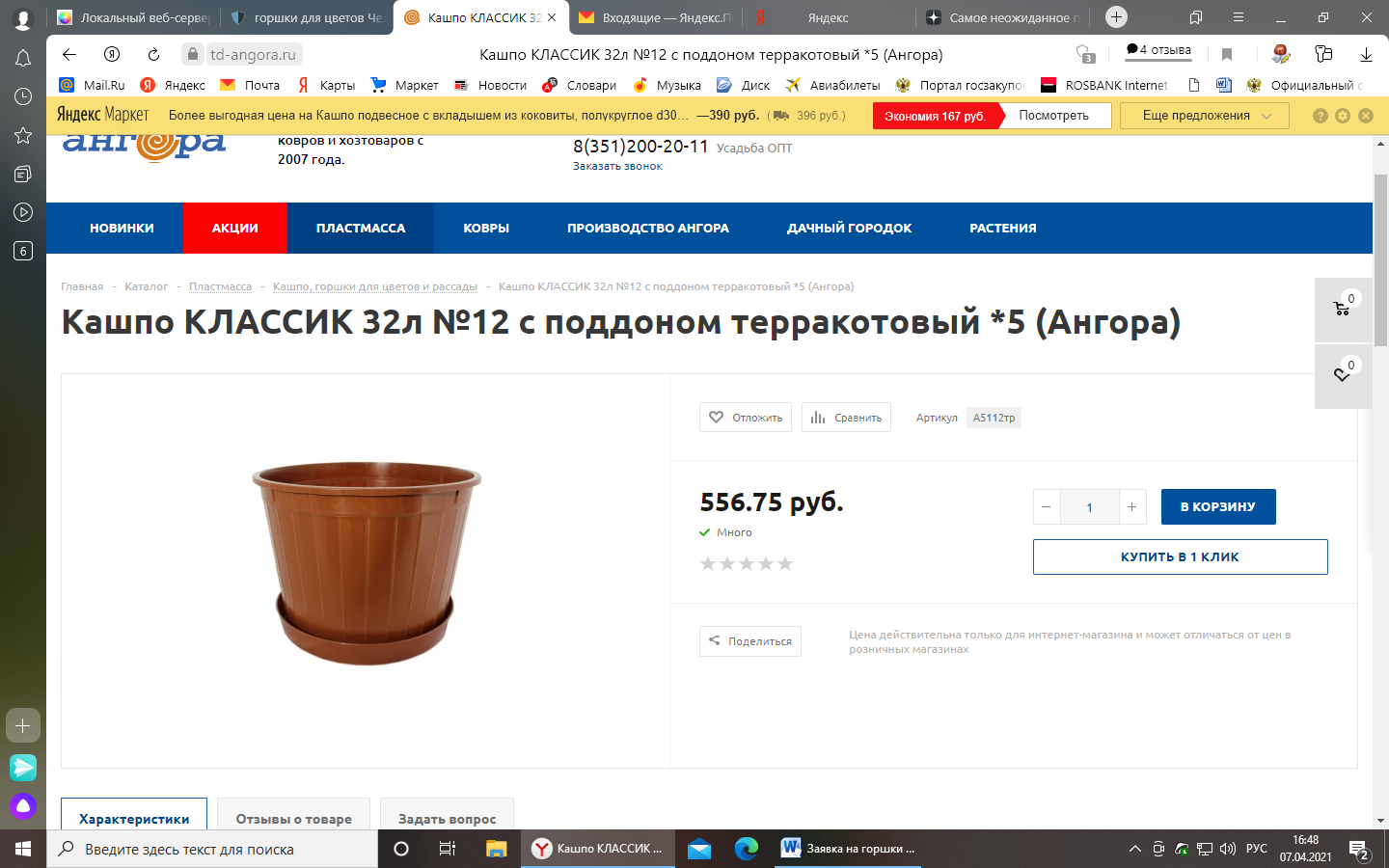 В количестве – 1 штука. Земля  для цветов  20 литров – 10 мешковБиогрунт  для  орхидей – 10 литров-1 мешокЗам. руководителя  по АХЧ                        Цыганков М.Ю.Тел. 8-952-528-07-86  